SEQUÊNCIA DIDÁTICA: NOSSO CORPO ESTÁ NA HISTÓRIADESAFIOS NATALINOS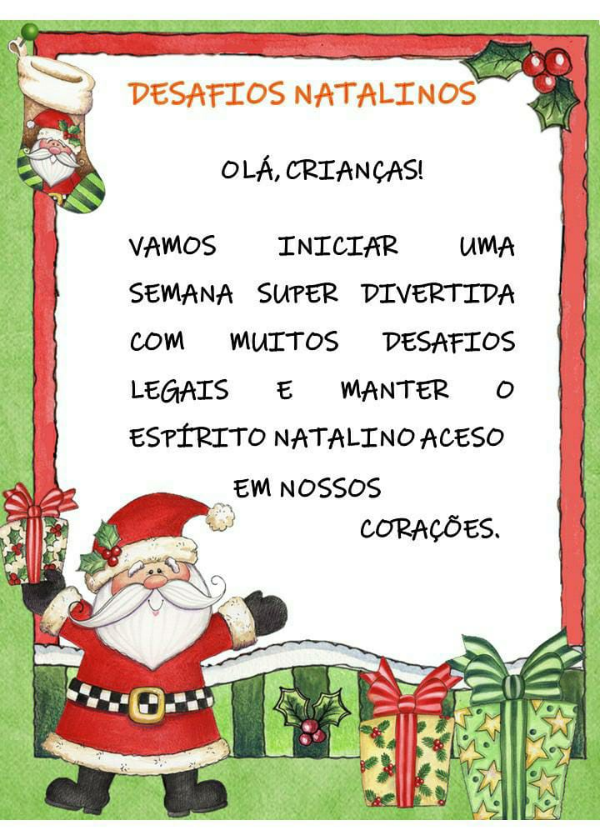 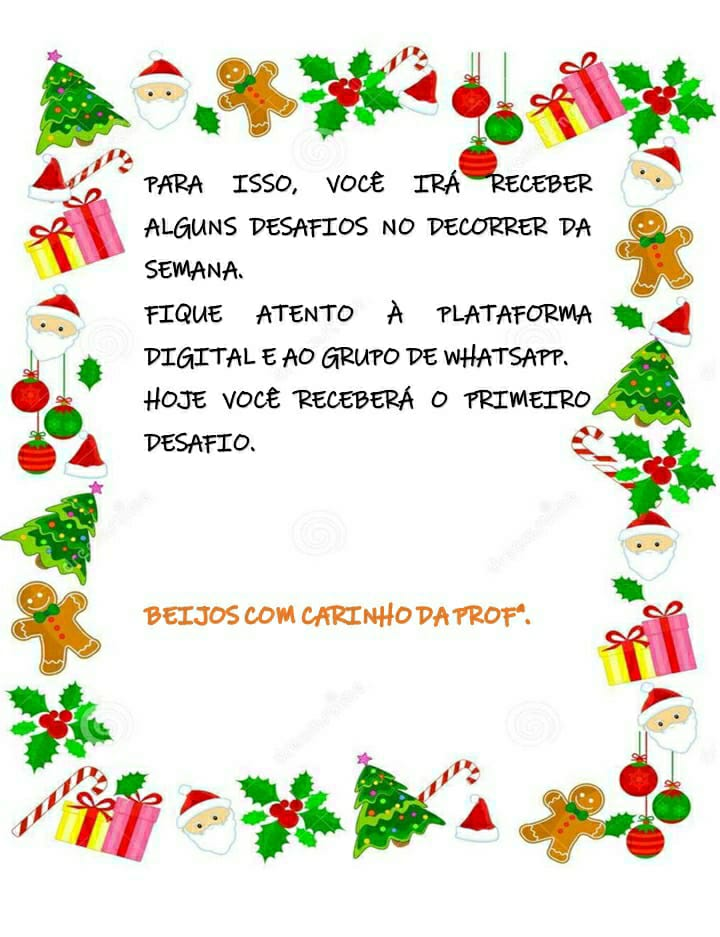 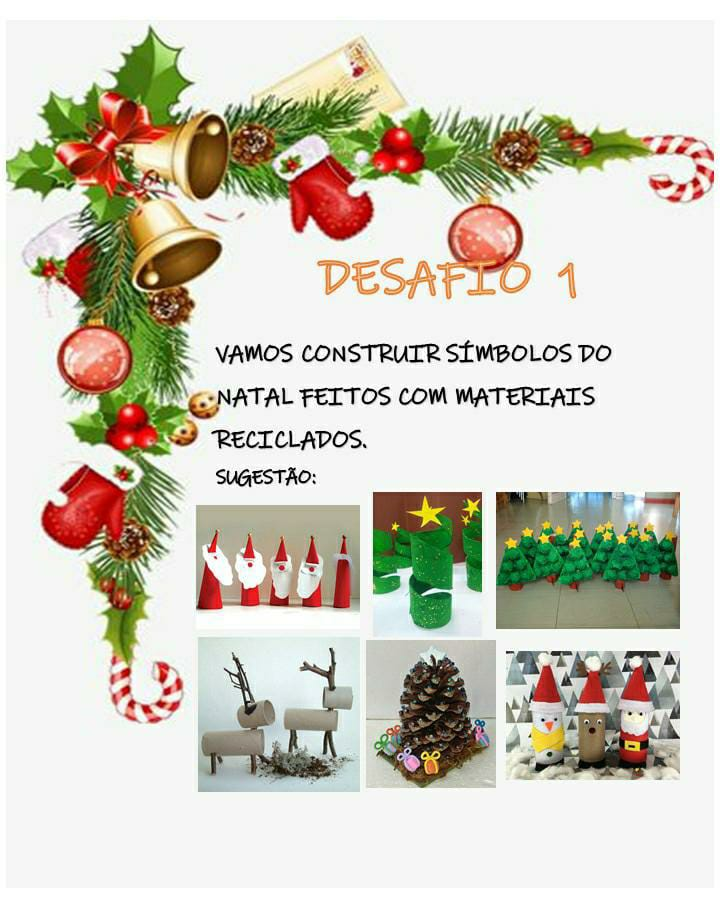 Escola Municipal de Educação Básica Augustinho Marcon.Catanduvas, 14 a 18 de dezembro de 2020.Diretora: Tatiana Bittencourt Menegat. Assessora Técnica Pedagógica: Maristela Apª. Borella Baraúna.Assessora Técnica Administrativa: Margarete Petter Dutra.Professoras: Gláucia Arndt e Carla Bressanelli.Segunda Professora: Janete Taciana de Marquias. 5º Anos 1 e 2.                                                                             